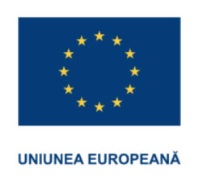 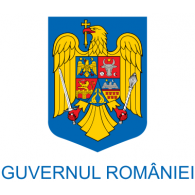 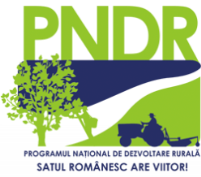 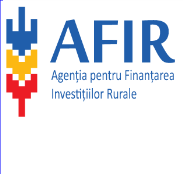 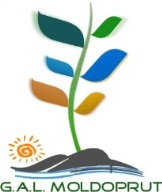 GHIDUL SOLICITANTULUIMasura 1 – “Actiuni de informare si transfer de cunostinte prin actiuni demonstrative”Sesiunea 1/ 17 – 15.12.2017Asociatia Grupul de Actiune Locala Moldo-PrutProgram finantat de Uniunea Europeana si Guvernul Romaniei prin FONDUL EUROPEAN AGRICOL PENTRU DEZVOLTARE RURALA CUPRINSDefinitii si abrevieri ……………………………………………………………………………………...…………………………...…....  3 Prevederi generale ……………………………………………………………………………………………………………………......... 4Depunerea proiectelor ………………………………………………………………………………………………………………........  8Categoriile de beneficiari eligibili ………………………………………………………………………………………………........ 8Conditii minime obligatorii pentru acordarea sprijinului ……………………………………………………………........ 9Cheltuieli eligibile si neeligibile …………………………………………………………………………………………………....... 13	Cheltuieli eligibile ……………………………………………………………………………………………………….............. 13	Cheltuieli neeligibile ……………………………………………………………………………………………………............. 14Selectia proiectelor ……………………………………………………………………………………………………………………...... 15 Valoarea spijinului nerambursabil ……………………………………………………………………………………………........ 17 Completarea, depunerea si verificarea dosarului cererii de finantare ………………….............................. 17  	Completarea Cererii de Finantare …………………………………………………………………………………........... 17 	Depunerea dosarului Cererii de Finantare ……………………………………………………………………….......... 17	Verificarea dosarului Cererii de Finantare ……………………………………………………………………….......... 20	Verificarea eligibilitatii Cererii de Finantare ……………………………………………………………………......... 21	Verificarea criteriilor de selectie …………………………………………………………………………………......…..... 22  	Selectia proiectelor …………………………………………………………………………………………………………......... 23Contractarea fondurilor ………………………………………………………………………………………………………............. 24Achizitii ............................................................................................................................................ 25Termene limita si conditiile pentru depunerea cererilor de plata aferente transelor de plata …………………………………………………………………………………………………............. 26Monitorizarea proiectului …………………………………………………………………………………………………………....... 27GAL Moldo-Prut in sprijinul dumneavoastra …………………………………………………………………………........... 27Date de contact ………………………………………………………………………………………………………………………......... 281. DEFINITII SI ABREVIERIBeneficiar – entitate publica sau privata care activeaza in domeniul formarii profesionale a adultilor si care indeplineste criteriile de eligibilitate si de selectie; Cerere de Finantare - document depus de catre un solicitant in vederea obtinerii sprijinului financiar nerambursabil; Contractul de Finantare – document cadru care reglementeaza acordarea fondurilor nerambursabile intre AFIR si beneficiarul fondurilor nerambursabile.Eligibilitate – suma criteriilor pe care un beneficiar trebuie sa le indeplineasca in vederea obtinerii finantarii prin masurile/operatiunile din FEADR; Expert formator - persoana fizica cu experienta, abilitati si competente profesionale specifice in domeniul instruirii, prin utilizarea de metode si tehnici specifice, dovedite prin documente justificative in conditiile legii si prevazute in prezentul Ghid al Solicitantului; Exploatatia agricola (ferma) – reprezinta unitatea tehnico-economica de sine statatoare, cu o gestiune unica si care desfasoara activitati agricole prin utilizarea suprafetelor agricole si/sau cresterea animalelor sau activitati de mentinere a terenurilor agricole in bune conditii agricole si de mediu, fie ca activitate principala, fie ca activitate secundara. Exploatatia poate fi compusa din una sau mai multe unitati de productie situate pe teritoriul Romaniei, gestionate de un fermier si utilizate pentru activitati agricole; Fermier – persoana fizica sau juridica sau un grup de persoane fizice sau juridice, indiferent de statutul juridic pe care un astfel de grup si membrii sai il detin in temeiul legislatiei nationale, a carui exploatatie se situeaza pe teritoriul Romaniei si care desfasoara o activitate agricola; Fisa masurii – reprezinta documentul care descrie motivatia sprijinului financiar nerambursabil oferit, obiectivele masurii, aria de aplicare si actiunile prevazute, tipul de investitii/servicii, mentioneaza categoriile de beneficiari si tipul sprijinului; Partener – entitate publica sau privata care poate participa alaturi de solicitant la depunerea unei propuneri de proiect si implementarea proiectului in cadrul PNDR 2014-2020, in conformitate cu prevederile Acordului de parteneriat semnat; Reprezentantul legal – persoana care are dreptul, de a reprezenta din punct de vedere legal solicitantul, respectiv beneficiarul, potrivit actului de organizare si functionare al entitatii care depune proiectul si care semneaza Cererea de finantare, respective Contractul de Finantare sau persoana imputernicita, in conditiile legii, de catre Reprezentantul legal prin procura notariala; Solicitant – entitate publica sau privata, constituita conform legislatiei in vigoare in Romania, care are in obiectul de activitate formarea profesionala a adultilor, realizeaza o propunere de proiect si depune cerere de finantare individual sau in parteneriat avand, in acest caz, calitatea de lider;Tanar fermier - persoana cu varsta de pana la 40 de ani la momentul depunerii cererii, care detine competentele si calificarile profesionale adecvate si care se stabileste pentru prima data intr-o exploatatie agricola ca sef al respectivei exploatatii; Valoarea eligibila a proiectului – reprezinta suma cheltuielilor pentru bunuri, servicii si/sau lucrari care se incadreaza in Lista cheltuielilor eligibile precizata in prezentul ghid si care pot fi decontate prin FEADR; Valoarea neeligibila a proiectului – reprezinta suma cheltuielilor pentru bunuri, servicii si/sau lucrari care sunt incadrate in Lista cheltuielilor neeligibile si, ca atare, nu pot fi decontate prin FEADR, nu vor fi luate in calcul pentru stabilirea procentului de cofinantare publica si vor fi suportate integral, din punct de vedere financiar de catre beneficiarul proiectului; Valoarea totala a proiectului – reprezinta suma cheltuielilor eligibile si neeligibile pentru investitii/servicii; Abrevieri:MADR – Ministerul Agriculturii si Dezvoltarii Rurale;DGDR AM PNDR – Directia Generala Dezvoltare Rurala-Autoritate de Management pentru Programul National de Dezvoltare Rurala (PNDR), din cadrul MADR, responsabila cu implementarea PNDR;CDRJ – Compartimentul de Dezvoltare Rurala Judetean;AFIR – Agentia pentru Finantarea Investitiilor Rurale;CRFIR-Centrul Regional pentru Finantarea Investitiilor Rurale;OJFIR – Oficiul Judetean pentru Finantarea Investitiilor Rurale;PNDR – Programul National de Dezvoltare Rurala 2014-2020;FEADR – Fondul European Agricol pentru Dezvoltare Rurala;SFP – Serviciul de Formare Profesionala;PFA – Persoana fizica autorizata;II – Intreprindere individuala.2. PREVEDERI GENERALE	Masura 1 urmareste imbunatatirea  cunostintelor de baza si diseminarea/ asimilarea rezultatelor cercetarii si a inovarii, ca urmare a transferului de cunostinte prin actiuni demonstrative si actiuni de informare  in randul  fermierilor, beneficiari de sprijin ai masurilor M2 si M4 si a altor fermieri interesati din teritoriu.	Aceste activitati sunt foarte importante pentru a promova cresterea economica si dezvoltarea teritoriului Moldo-Prut si a imbunatati competitivitatea, durabilitatea si eficienta utilizarii resurselor, a performantei ecologice in exploatatiile agricole. In plus, masura contribuie la intensificarea legaturilor intre agricultura si cercetare. 	Aceasta masura vine in intampinarea unei nevoi si anume cresterea productivitatii exploatatiilor agricole din teritoriu, nevoie subliniata de cateva din punctele slabe ale teritoriului (asa cum reies din analiza SWOT): „potential de productie preponderent mediu si scazut al terenurilor arabile”; „numar ridicat de fermieri cu nivel de pregatire redus”; „lipsa initiativelor in realizarea activitatilor demonstrative pentru a ilustra o tehnologie noua, utilizarea de noi echipamente, noi metode de protectie a culturilor” ; „practicarea agriculturii dupa metode empirice”, dar si de punctele tari, cum ar fi interes pentru aplicarea tehnologiilor inovative ce utilizeaza TIC in scopul realizarii agriculturii inteligente si de precizie.Obiectiv(e) de dezvoltare rurala: 1 „Favorizarea competitivitatii agriculturii”, conf Reg. (UE) nr. 1305/2013, art. 4. Obiectiv specific al masurii : Ridicarea nivelului de pregatire al fermierilor din teritoriul Moldo-Prut.Masura corespunde obiectivelor art. 14 din Reg. (UE) nr. 1305/2013 (exclusiv schimburi pe termen scurt la nivelul conducerii exploatatiilor si padurilor, precum si vizite in exploatatii si paduri).Masura contribuie la obiectivele transversale ale Reg. (UE) nr. 1305/2013: inovare,  protectia mediului si de atenuarea schimbarilor climatice si de adaptarea la acestea, in conformitate cu art. 5, Reg. (UE) nr. 1305/2013).Masura contribuie la Domeniile de Interventie: 1A  Incurajarea inovarii, a cooperarii si a crearii unei baze de cunostinte in zonele rurale;2A Imbunatatirea performantei economice a tuturor exploatatiilor agricole si facilitarea restructurarii si modernizarii exploatatiilor, in special in vederea cresterii participarii pe piata si a orientarii spre piata, precum si a diversificarii activitatilor agricole. Contributia publica totala, pentru Domeniile de interventie DI 1A „Incurajarea inovarii, a cooperarii si a crearii unei baze de cunostinte in zonele rurale” si DI 2A „Imbunatatirea performantei economice a tuturor exploatatiilor agricole si facilitarea restructurarii si modernizarii exploatatiilor, in special in vederea cresterii participarii pe piata si a orientarii spre piata, precum si a diversificarii activitatilor agricole“ :‐85 % contributie europeana – FEADR si 15% contributia nationala de la bugetul de stat. Tipul de sprijin alocat prin masura: Se va stabili in conformitate cu prevederile art. 67 al Reg. (UE) nr. 1303/2013: 	• Rambursarea costurilor eligibile suportate si platite efectiv. Sume (aplicabile) si rata sprijinului: 	Sprijinul public nerambursabil acordat in cadrul acestei masuri este de 100% din totalul cheltuielilor eligibile. 	Valoarea proiectului poate fi intre 5.000 Euro si 10.000 Euro si va fi justificata de beneficiar in corelare cu grupul tinta stabilit si actiunile din cadrul proiectului (proiectele cu valoare maxima trebuie sa acopere toate activitatile eligibile din cadrul masurii, respectiv activitati demonstrative si de informare, iar in cadrul fiecarei activitati sa abordeze cel putin 4 din temele mentionate in prezentul ghid.	Stabilirea intensitatii sprijinului s-a facut de catre parteneriat tinand cont ca operatiunea este negeneratoare de venit.	Baza legislativa europeana:R (UE) Nr. 1336/2013 de modificare a Directivelor 2004/17/CE, 2004/18/CE si 2009/81/CE ale Parlamentului European si ale Consiliului in ceea ce priveste pragurile de aplicare pentru procedurile de atribuire a contractelor de achizitii;Reg. (UE) 1303/2013 al Parlamentului European si al Consiliului de stabilire a unor dispozitii comune privind Fondul european de dezvoltare regionala, Fondul social european, Fondul de coeziune, Fondul european agricol pentru dezvoltare rurala si Fondul european pentru pescuit si afaceri maritime, precum si de stabilire a unor dispozitii generale privind Fondul european de dezvoltare regionala, Fondul social european, Fondul de coeziune si Fondul european pentru pescuit si afaceri maritime;Regulamentul (UE) nr. 1305/2013 al Parlamentului European si al Consiliului privind sprijinul pentru dezvoltare rurala acordat din Fondul European Agricol pentru Dezvoltare Rurala (FEADR);Regulamentul (UE) nr. 1306/2013 al Parlamentului European si al Consiliului privind finantarea, gestionarea si monitorizarea politicii agricole comune si de abrogare a Regulamentelor (CE) nr. 352/78, (CE) nr. 165/94, (CE) nr. 2799/98, (CE) nr. 814/2000, (CE) nr. 1290/2005 si (CE) nr. 485/2008 ale Consiliului, cu modificarile si completarile ulterioare;Regulamentul Delegat (UE) nr. 807/2014 al Comisiei din 11 martie 2014 de completare a Regulamentului (UE) nr. 1305/2013 al Parlamentului European si al Consiliului privind sprijinul pentru dezvoltare rurala acordat din Fondul European Agricol pentru Dezvoltare Rurala (FEADR) si de introducere a unor dispozitii tranzitorii, cu modificarile si completarile ulterioare;Regulamentul de punere in aplicare (UE) nr. 808/2014 al Comisiei din 17 iulie 2014 de stabilire a normelor de aplicare a Regulamentului (UE) nr. 1305/2013 al Parlamentului European si al Consiliului privind sprijinul pentru dezvoltare rurala acordat din Fondul European Agricol pentru Dezvoltare Rurala (FEADR), cu modificarile ulterioare, cu modificarile si completarile ulterioare;Regulamentul Delegat (UE) nr. 907/2014 al Comisiei din 11 martie 2014 de completare a Regulamentului (UE) nr. 1306/2013 al Parlamentului European si al Consiliului in ceea ce priveste agentiile de plati si alte organisme, gestiunea financiara, verificarea si inchiderea conturilor, garantiile si utilizarea monedei euro, cu modificarile ulterioare;Regulamentul de punere in aplicare (UE) nr. 908/2014 al Comisiei din 6 august 2014 de stabilire a normelor de aplicare a Regulamentului (UE) nr. 1306/2013 al Parlamentului European si al Consiliului in ceea ce priveste agentiile de plati si alte organisme, gestiunea financiara, verificarea conturilor, normele referitoare la controale, valorile mobiliare si transparenta, cu modificarile ulterioare;Decizia de punere in aplicare a Comisiei nr. 3508 din 26.05.2015 de aprobare a Programului de dezvoltare rurala al Romaniei pentru sprijin din Fondul European Agricol pentru Dezvoltare Rurala, cu modificarile ulterioare.	Baza legislativa nationala:Ordonanta de Urgenta a Guvernului (OUG) Nr. 44/2008 privind desfasurarea activitatilor economice de catre persoanele fizice autorizate, intreprinderile individuale si intreprinderile familiale modificarile si completarile ulterioare;Legea Nr. 1/2011 a educatiei nationale modificarile si completarile ulterioare;Ordonanta de Guvern (OG) Nr. 8 din 23 ianuarie 2013 pentru modificarea si completarea Legii nr. 571/2003 privind Codul fiscal si reglementarea unor masuri financiar-fiscale;Ordonanta de Guvern Nr. 26/2000 cu privire la asociatii si fundatii modificarile si completarile ulterioare; Legea Nr.31/1990 privind societatile comerciale cu modificarile si completarile ulterioare;Ordonanta de Urgenta a Guvernului nr.66/2011 privind prevenirea, constatarea si sanctionarea neregulilor aparute in obtinerea si utilizarea fondurilor europene si/sau a fondurilor publice nationale aferente acestora, cu modificarile si completarile ulterioare;Hotararea Guvernului nr. 226/2015 privind stabilirea cadrului general de implementare a masurilor Programului National de Dezvoltare Rurala cofinantate din Fondul European Agricol pentru Dezvoltare Rurala si de la bugetul de stat cu modificarile si completarile ulterioare;Ordonanta de urgenta a Guvernului nr. 49/2015 privind gestionarea financiara a fondurilor europene nerambursabile aferente politicii agricole comune, politicii comune de pescuit si politicii maritime integrate la nivelul Uniunii Europene, precum si a fondurilor alocate de la bugetul de stat pentru perioada de programare 2014-2020 si pentru modificarea si completarea unor acte normative din domeniul garantarii, aprobata prin Legea nr. 56/2016;Ordonanta de Urgenta a Guvernului (OUG) Nr. 34 /2006 privind atribuirea contractelor de achizitie publica, a contractelor de concesiune de lucrari publice si a contractelor de concesiune de servicii cu modificarile si completarile ulterioare; Hotararea de Guvern (HG) Nr. 925/2006 pentru aprobarea normelor de aplicare a prevederilor referitoare la atribuirea contractelor de achizitie publica din Ordonanta de urgenta a Guvernului nr. 34/2006 privind atribuirea contractelor de achizitie publica, a contractelor de concesiune de lucrari publice si a contractelor de concesiune de servicii.	Masura M1 este complementara cu masura M2 –„Agricultura si procesare competitiva”, in sensul ca  beneficiarii directi ai masurii M2 vor fi beneficiari indirecti ai masurii M1.	Masura M1 contribuie impreuna cu masura M2 – „Agricultura si procesare competitiva”  si masura M4  - „Stimularea cooperarii si infiintarii formelor asociativa” la prioritatea P2, prin DI 2A. 	Aria de acoperire a masurii cuprinde cele 20 de UAT-uri ce fac parte din teritoriul acoperit de catre GAL Moldo-Prut, si anume Arsura, Bunesti - Averesti, Blagesti, Berezeni, Cretesti, Dimitrie-Cantemir, Dodesti, Drinceni, Duda-Epureni, Falciu, Gagesti, Hoceni, Lunca Banului, Malusteni, Oltenesti, Padureni, Stanilesti, Tatarani, Vetrisoaia si Murgeni.	Valoarea adaugata a masurii consta in faptul ca aduce solutii inovatoare la problemele existente in teritoriu, respectiv creaza legatura dintre necesarul de cunostinte specifice activitatilor agricole si investitiile ce se realizeaza in acest domeniu. Prin aceasta masura se asigura cresterea gradului de informare a fermierilor privind posibilitatea introducerii de noi tehnologii inovative pe de o parte si pe de alta parte  cresterea nivelului de constientizare al persoanelor angajate in sectoarele agricol si alimentar, cu privire la domenii specifice in care isi desfasoara activitatea, protectia mediului sau alte domenii de interes general. Ca rezultat se asteapta intelegerea obiectivelor SDL 2014-2020 care sunt in concordanta cu cele din Reg. (UE) nr. 1305/2013.	Implementarea acestei masuri in corelatie cu celelalte masuri din SDL va avea un impact semnificativ si va aduce plus-valoare activitatilor agricole derulate in teritoriu, prin imbunatatirea procedurilor de lucru ale fermierilor si cresterea competitivitatii fermelor.Aspecte privind derularea cursurilor: - Fiecare participant va primi suportul de curs in format scriptic si electronic.- Se va asigura cazarea, dupa caz, a participantilor, maximum 5 nopti, in structuri de primire turistica cu functiune de cazare, 3 mese/zi, doua coffeebreak (cafea/ceai, apa minerala/plata, patiserie dulce/sarata), transport de la domiciliu la locatia de instruire si retur, dupa caz (se vor deconta cheltuielile de transport ale participantilor), respectiv de la locatia de cazare la locatiile de instruire si retur.- Fiecare participant va primi o mapa de prezentare care va contine cel putin urmatoarele: printuri - atat suport de curs, cat si alte informatii relevante - CD, block notes, pix.- Toate materialele editate, tiparite si distribuite pentru si pe parcursul sesiunilor de instruire vor prezenta elemente de identitate vizuala conform Ghidului de utilizare a elementelor de identitate vizuala pentru proiectele finantate prin Programul National de Dezvoltare Rurala, intocmit in baza Anexei III din Regulamentul (UE) nr. 808/2014, art. 2.2 – Responsabilitatile beneficiarilor.- La inceputul cursului de formare profesionala, beneficiarul va elabora un test scris in scopul evaluarii initiale a nivelului cunostintelor fiecarui fermier din grupul tinta. La finalul cursului de formare profesionala, beneficiarul va aplica un nou test scris prin care va realiza evaluarea finala a cunostintelor teoretice si practice, dobandite de cursanti, in urma participarii la toate cele 40 de ore de instruire. Pe baza celor doua testari, beneficiarul va realiza o analiza a progresului realizat de catre fiecare cursant de la inceputul cursului de formare profesionala si pana la finalizarea acestuia. Analiza progresului realizat se va transmite la AFIR si se va anexa Rapoartelor de activitate.Atestatele de participare- La sfarsitul fiecarei sesiuni de formare profesionala, cursantii vor primi atestate de participare conform modelului atasat contractului de finantare. Semnarea atestatelor de participare se face de catre beneficiar. Responsabilitatea privind corectitudinea informatiilor mentionate in atestatele de participare apartine exclusiv solicitantului. Se vor elibera atestate de participare doar pentru fermierii care au participat la toate cele 5 zile (40 ore) de instruire.- Beneficiarul proiectului este responsabil pentru gestionarea atestatelor si pentru eliberarea acestora pe perioada de implementare a contractului si, la cerere, a duplicatelor pe perioada implementarii, precum si pe o perioada de 2 ani de la data depunerii ultimei cereri de plata.3. DEPUNEREA PROIECTELORDepunerea proiectelor se va face la sediul Asociatiei Grupul de Actiune Locala Moldo-Prut, in sat Padureni, strada Principala, nr. 5, comuna Padureni, de luni pana vineri, in intervalul orar 09:00-14:00, in perioada prevazuta in cadrul apelului de selectie. Punctajul minim necesar: 10 puncte.Alocarea pe sesiune: 12.420  euro.4. CATEGORII DE BENEFICIARI ELIGIBILI	Beneficiari eligibili pentru sprijinul acordat prin masura M1 sunt:Entitati publice si/ sau private care au in obiectul de activitate activitati de informare/ demonstrative si/ sau diseminare.	Beneficiari indirecti (grup tinta):Beneficiarii indirecti pentru proiecte demonstrative pot fi fermieri care isi prevad in cadrul proiectelor investitii in utilaje si echipamente inovative pentru agricultura de precizie (echipamente cu autoghidaj, echipamente de monitorizare a culturilor de la distanta, echipamente de monitorizare a climei), sisteme de irigatii dotate cu echipamente de contorizarea apei, prin masura M2, (membrii OUAI care implementeaza proiecte de irigatii, inclusiv metode si tehnici de productie care conduc la eficientizarea consumului de apa si la combaterea schimbarilor climatice), fermieri inregistrati  cu suprafete in agricultura ecologica sau in conversie, sau partenerii in proiectele de cooperare din cadrul masurii M4. Beneficiarii indirecti pentru proiecte de informare pot fi fermieri, asociatii, fermieri din cadrul parteneriatelor constituite in vederea implementarii masurilor M2 si M4, la activitati de difuzare a informatiilor cu privire la agricultura, protectia mediului (ex. protectia solului si apei pe terenuri arabile, conservarea biodiversitatii pe terenuri arabile), schimbari climatice (inclusiv adaptarea practicilor agricole la efectele schimbarilor climatice), sectorul agro-alimentar, in scopul de a constientiza grupul tinta asupra cunostintelor relevante pentru activitatea desfasurata la locul de munca, precum si fermieri din domeniul zootehniei care prelucreaza la nivelul fermei in mod traditional lapte .  Nu pot fi beneficiari indirecti, beneficiarii indirecti ai sub-masurii 1.2 din PNDR.	Participarea in cadrul actiunilor de informare si activitatilor demonstrative a beneficiarilor indirecti este gratuita.Atentie! In cazul beneficiarilor sub-masurilor 6.1, 6.3 la cursurile de formare profesionala organizate prin prezentul Apel de propuneri de proiecte va participa acea persoana care va obtine competente profesionale in conformitate cu prevederile Ghidului solicitantului pentru fiecare masura accesata.In cazul fermierilor – persoane juridice, altele decat beneficiarii masurilor M2 si M3, persoana care va participa la cursurile de formare profesionala va fi reprezentantul legal/administratorul.	Grupul tinta propus in cadrul unei cereri de finantare trebuie sa includa doar persoane din cele 20 UAT-uri membre in cadrul GAL Moldo-Prut. Aceasta selectie se va realiza tinand cont de domiciliul persoanelor fizice sau de sediul social in cazul persoanelor juridice. Furnizarea actiunilor de formare profesionala se va realiza pentru fiecare fermier, pe baza acceptului acestuia fara discriminare pe criterii de varsta, sex, rasa, origine etnica, apartenenta politica sau religioasa. In vederea demonstrarii apartenentei la grupul tinta, beneficiarul are obligatia de a verifica incadrarea persoanelor in grupul tinta. In acest sens, se vor solicita o serie de documente care sa dovedeasca acest aspect: act de identitate, certificat de inregistrare ONRC/ certificat constatator ONRC si, dupa caz documente care sa ateste dreptul de folosinta sau de proprietate a exploatatiei, respectiv inscrierea exploatatiei la APIA sau la Registrul agricol/extras din registrul exploatatiilor de la ANSVSA, DSVSA sau circumscriptia veterinara din anul in curs sau anul precedent in functie de termenul de inscriere la APIA, etc. 	Beneficiarul poate solicita si alte documente suplimentare relevante pentru a se asigura de incadrarea corecta in grupul tinta.GAL va verifica incadrarea corecta a participantilor la curs in categoria grupului tinta in baza documentelor furnizate de beneficiar si poate decide neeligibilitatea cheltuielilor efectuate de catre beneficiar pentru participantii la curs, pentru care nu se poate demonstra apartenenta la grupul tinta finantat prin prezentul Apel de propuneri de proiecte.5. CONDITII MINIME OBLIGATORII PENTRU ACORDAREA SPRIJINULUI	Conditiile de eligibilitate ale proiectului sunt:1. Solicitantul se incadreaza in categoria de beneficiari eligibili.Persoane juridice de drept public; Persoane juridice de drept privat cu scop patrimonial; Persoane juridice de drept privat fara scop patrimonial. Se verifica: 1.1. Pentru Persoane juridice de drept privat cu scop patrimonial: - Certificatul constatator eliberat de Oficiul National al Registrului Comertului valabil la data depunerii CF. -Orice alt document emis de catre autoritati/entitati competente cu valoare probatorie care atesta incadrarea in categoria de persoana juridica de drept privat cu scop patrimonial; 1.2. Pentru Persoane juridice de drept privat fara scop patrimonial: - Extras din Registrul asociatiilor si fundatiilor aflat la grefa judecatoriei in a carei circumscriptie teritoriala isi are sediul; - Documentele statutare inclusiv actele aditionale si hotararile judecatoresti de modificare, daca este cazul; - Hotararea judecatoreasca de infiintare; - Orice alt document emis de catre autoritati/entitati competente cu valoare probatorie care atesta incadrarea in categoria de persoana juridica de drept privat fara scop patrimonial; 1.3. Persoane juridice de drept public: - Documente relevante privind infiintarea institutiei.Toate documentele vor fi valabile la data depunerii documentelor insotitoare ale cererii de finantare.2. Solicitantul este persoana juridica, constituita in conformitate cu legislatia in vigoare in Romania.Se verifica: 2.1. Pentru Persoane juridice de drept privat cu scop patrimonial: - Certificatul constatator eliberat de Oficiul National al Registrului Comertului valabil la data depunerii CF;- Orice alt document emis de catre autoritati/entitati competente cu valoare probatorie care atesta incadrarea in categoria de persoana juridica de drept privat cu scop patrimonial constituita in conformitate cu legislatia in vigoare in Romania.2.2. Pentru Persoane juridice de drept privat fara scop patrimonial:- Extras din Registrul asociatiilor si fundatiilor aflat la grefa judecatoriei in a carei circumscriptie teritoriala isi are sediul; - Documentele statutare inclusiv actele aditionale si hotararile judecatoresti de modificare, daca este cazul; - Hotararea judecatoreasca de infiintare; - Orice alt document emis de catre autoritati/entitati competente cu valoare probatorie care atesta incadrarea in categoria de persoana juridica de drept privat fara scop patrimonial constituita in conformitate cu legislatia in vigoare in Romania. 2.3. Persoane juridice de drept public: - Documente relevante privind infiintarea institutiei. Toate documentele vor fi valabile la data depunerii documentelor insotitoare ale cererii de finantare.3. Solicitantul are prevazut in obiectul de activitate activitati specifice domeniului Se verifica: 3.1. Pentru Persoane juridice de drept privat cu scop patrimonial: - Obiectul principal sau obiectul secundar de activitate autorizat, in conformitate cu prevederile Legii 359/2004, prevazut in Certificatul constatator emis de catre Oficiul National al Registrului Comertului, valabil la data depunerii CF, trebuie sa cuprinda codul CAEN pentru formarea profesionala a adultilor (8559 – Alte forme de invatamant).- Alte documente relevante cu valoare probatorie din care sa reiasa obiectul de activitate/activitatile specifice ale entitatii; 3.2. Pentru Persoane juridice de drept privat fara scop patrimonial: - Extras din Registrul asociatiilor si fundatiilor aflat la grefa judecatoriei in a carei circumscriptie teritoriala isi are sediul; - Documentele statutare inclusiv actele aditionale si hotararile judecatoresti de modificare, daca este cazul; - Hotararea judecatoreasca de infiintare. - Alte documente relevante cu valoare probatorie din care sa reiasa obiectul de activitate/activitatile specifice ale entitatii privind formarea profesionala; 3.3. Persoane juridice de drept public: -Documente relevante privind infiintarea institutiei.4. Solicitantul dispune de personal calificat, propriu sau cooptat in domeniile corespunzatoare tematicilor prevazuteAtentie! Solicitantul va propune un numar de experti considerat de catre acesta necesar pentru implementarea cu succes a activitatilor proiectului si a caror specializare corespunde activitatilor aferente sustinerii cursurilor derulate prin proiect, ce urmeaza a fi desfasurate de catre acestia. Pentru verificarea acestui criteriu de eligibilitate se vor depune ca documente justificative:Lista personalului implicat in proiect cu specificarea activitatilor ce urmeaza a fi desfasurate de fiecare expert  propus;Declaratii de disponibilitate pentru toti expertii implicati in proiect;Certificat de formator/adeverinta prin care se dovedeste ca profeseaza intr-o functie didactica la nivelul invatamantului liceal, vocational, profesional si tehnic sau adeverinta prin care se dovedeste ca este cadru didactic la nivelul invatamantului superior – asistent/ lector/ conferentiar/ profesor universitar si care sa ateste vechimea in munca si disciplinele predate pentru cadrele didactice;Se vor lua in calcul resursele umane aferente tuturor partenerilor in functie de activitatile stabilite prin acordul de parteneriat.Atentie! O persoana poate participa in calitate de expert angajat pe mai multe proiecte depuse si contractate pe M1, cu respectarea legislatiei muncii in vigoare.5. Solicitantul dispune de capacitate tehnica si financiara necesare derularii activitatilor specifice de informarePentru verificarea acestui criteriu de eligibilitate se vor depune ca documente justificative:Declaratia pe propria raspundere ca solicitantul detine sau se angajeaza sa asigure capacitatea tehnica necesara.Pentru capacitatea financiara vor fi prezentate situatiile financiare pentru solicitant inregistrate la Administratia Financiara – bilant – formularele 10, si 20 pentru anii n, n-1 si n-2 (dupa caz), unde n este anul 2016 pentru prezentul apel de propuneri de proiecte. Se verifica faptul ca media cifrei de afaceri/veniturilor pentru anii n, n-1 si n -2 (unde este cazul) este 50% din  valoarea grantului in cazul in care aplica individual sau 50% din valoarea activitatilor asumate de acesta prin Acordul de parteneriat in cazul in care aplica in parteneriat.Verificarea aferenta capacitatii financiare nu se aplica in cazul in care solicitantul este o persoana juridica de drept public. In cazul acestora, capacitatea financiara va fi dovedita ulterior procesului de selectie, respectiv pana la prima cerere de plata care contine cheltuieli aferente persoanei juridice de drept public, in conformitate cu prevederile specifice planificarii bugetare aplicabile entitatilor publice.Cursul de schimb utilizat pentru verificarea situatiilor financiare este:	 - Pentru situatiile financiare aferente anului 2014: 1 euro=4,46 lei;	- Pentru situatiile financiare aferente anului 2015: 1 euro=4,45 lei;	- Pentru situatiile financiare aferente anului 2016: 1 euro=4,50 lei. Atentie! In situatia in care o entitate juridica, in calitate de solicitant sau partener in mai multe proiecte este selectata pentru implementarea mai multor proiecte in cadrul M1, la nivelul AFIR va fi realizata o verificare a capacitatii financiare necesare implementarii tuturor proiectelor. Astfel, pentru incheierea contractelor de finantare, cifra de afaceri/veniturile pentru anii n, n-1, n-2 trebuie sa fie cel putin egala cu 50% din valoarea cumulata a activitatilor asumate de acesta prin toate acordurile de parteneriat semnate in cadrul M1, in cazul in care aplica in parteneriat. Verificarea va lua in calcul inclusiv toate proiectele contractate, aflate in derulare la momentul contractarii.6. Solicitantul dovedeste experienta similara anterioara in proiecte de informare/ demonstrative si/ sau diseminarePentru verificarea acestui criteriu de eligibilitate se vor depune ca documente justificative:Lista principalelor prestari de servicii sau activitati de informare/ demonstrative si/ sau diseminare in ultimii 3 ani (anul n; n-1, n-2 – unde anul n este anul 2016);Documente suport pentru fiecare contract mentionat in lista, care probeaza experienta solicitata, (copii in conformitate cu originalul dupa contracte si recomandari/certificari) care vor contine obligatoriu date referitoare la: beneficiarul contractului; tipul serviciilor/activitatilor prestate; perioada in care sa realizat contractul; valoarea contractului.Se va verifica daca solicitantul a realizat servicii/activitati de informare/ demonstrative si/ sau diseminare in cel putin un contract de servicii/contract de finantare (proiect cu finantare nerambursabila) in care a avut calitatea de beneficiar (a implementat contractul de finantare/servicii individual) sau in calitate de lider al asocierii/de parteneriat.7. Solicitantul nu este in stare de faliment ori lichidarePentru verificarea acestui criteriu de eligibilitate se vor depune ca documente justificative:Declaratie pe propria raspundere din care sa reiasa faptul ca solicitantul nu se afla in procedura de insolventa, faliment, reorganizare judiciara, dizolvare, lichidare sau suspendare temporara a activitatii sau nu se afla in situatii similare in urma unei proceduri de aceeasi natura prevazute de legislatia sau de reglementarile nationale.In cazul persoanelor juridice de drept privat cu scop patrimonial se va verifica, doar unde este cazul, si certificatul constatator din care sa reiasa date privind concordatul preventiv si fapte aflate sub incidenta art. 21 lit. e-h din Legea 26/1990 privind registrul comertului – Republicata, cu modificarile si completarile ulterioare, denumita in continuare Legea nr. 26/1990.Verificarea aferenta starii de faliment sau lichidare nu se aplica in cazul in care solicitantul este o persoana juridica de drept public.8. Solicitantul si-a indeplinit obligatiile de plata a impozitelor, taxelor si contributiilor de asigurari sociale catre bugetul de statPentru verificarea acestui criteriu de eligibilitate se vor depune ca documente justificative:La data depunerii Cererii de finantare, solicitantul va depune Certificate de atestare fiscala valabile, care sa ateste lipsa datoriilor scadente fiscale si sociale emise de Directia Generala a Finantelor Publice si de Primariile pe raza carora isi au sediul social, puncte de lucru si graficul de reesalonare a datoriilor catre bugetul consolidat (daca este cazul).6. CHELTUIELI ELIGIBILE SI NEELIGIBILEOperatiuni/ Actiuni eligibile pentru suport:	Activitatile demonstrative se vor realiza prin sesiuni practice care vizeaza: Metode inovatoare de practicare a agriculturii de precizie (utilizarea eficienta a echipamentelor cu autoghidaj, echipamentelor de monitorizare a culturilor de la distanta, echipamente de monitorizare a climei), echipamente de irigatii dotate cu contorozor de apa, inclusiv metode si tehnici de productie care conduc la eficientizarea consumului de apa si la combaterea schimbarilor climatice, metode noi de protectie a culturilor sau tehnici specifice de productie in agricultura ecologica sau in conversie. Activitatea poate avea loc intr-o ferma sau in alte locuri, cum ar fi centre de cercetare, cladiri de exopozitie, etc.	Activitatile de informare se vor realiza prin sesiuni de difuzare a informatiilor cu privire la agricultura, protectia mediului (ex. protectia solului si apei pe terenuri arabile, conservarea biodiversitatii pe terenuri arabile), schimbari climatice (inclusiv adaptarea practicilor agricole la efectele schimbarilor climatice), sectorul agro-alimentar, in scopul de a constientiza grupul tinta asupra cunostintelor relevante pentru activitatea desfasurata la locul de munca, precum si in sectorul zootehnic pentru fermele de semi-subzistenta si cele mici in care se prelucreaza laptele.	Aceste actiuni pot lua forma unor expozitii, intalniri, prezentari sau pot fi informatii in media electronica si tiparita. 	Materialele si actiunile nu pot sprijini produse sau producatori si nu pot promova produse specifice. 	In cadrul unui proiect cheltuielile pot fi eligibile si neeligibile. Finantarea va fi acordata doar pentru rambursarea cheltuielilor eligibile, cu o intensitate a sprijinului in conformitate cu Fisa masurii, in limita valorii maxime a sprijinului.	Cheltuielile neeligibile vor fi suportate integral de catre beneficiarul finantarii.	Cheltuielile aferente implementarii proiectelor pot fi efectuate pe teritoriul GAL sau in afara teritoriului GAL, daca beneficiul sprijinului se adreseaza teritoriului GAL.6.1. Cheltuieli eligibile Onorariile prestatorului (inclusiv salariile, cazare, masa si transport); Atentie!	Exista doua variante posibile pentru asigurarea personalului implicat in proiect:1. Expertii implicati in derularea proiectelor pot fi angajati cu contract individual de munca, in conformitate cu prevederile Codului Muncii, caz in care este eligibila plata salariilor acestora. In acest caz, acesti experti sunt exclusiv persoane fizice. Sunt eligibile pentru ajutor financiar inclusiv costurile cu toate taxele si impozitele aferente salariilor personalului angajat de prestator cu contract de munca, sub conditia ca acestea sa fie platite doar pentru zilele efectiv lucrate de expert pentru proiect.2. Beneficiarul poate contracta serviciile de specialitate in baza unor contracte de prestari servicii cu PFA/II, situatie in care plata se va realiza pe baza de factura. In acest caz, modalitatea de plata a contributiilor catre bugetul de stat este in responsabilitatea expertului care a prestat serviciul respectiv (PFA sau II).Cheltuielile reprezentand taxe si impozite aferente onorariilor sunt eligibile. Onorariile expertilor implicati in realizarea proiectului include si cheltuielile de transport, cazare si masa.Cheltuieli pentru derularea actiunilor, dupa cum urmeaza:        -      cazare, masa si transport participanti, dupa caz; materiale didactice si consumabile pentru derularea activitatilor proiectului inclusiv	editarea si tiparirea acestora; materiale de informare si promovare; inchirierea de echipamente necesare; inchirierea de spatii pentru sustinerea actiunilor de informare si activitatilor demonstrative. Alte cheltuieli strict legate de implementarea actiunilor de informare si activitatilor demonstrative. 1. cheltuieli generale de administratie respectiv servicii de comunicatii (internet, telefon, servicii postale si de curierat) si plata utilitatilor (energia electrica, apa, canalizare, salubritate, energie termica, gaze naturale); 2. servicii de traducere si interpretare; 3. cheltuieli de informare si promovare aferente activitatilor proiectului respectiv: 	a) materiale de publicitate si informare (geanta umar; mapa de prezentare; printuri; CD, block notes),	b) cheltuieli aferente organizarii de evenimente; 	c) cheltuieli privind organizarea de campanii de mediatizare si constientizare (mass-media); 4. costurile chiriei aferente spatiului in care se desfasoara managementul de proiect; 5. cheltuieli privind informarea si publicitatea referitoare la proiect realizate conform prevederilor Reg. 808/2014 si contractului de finantare ; 6. cheltuieli de transport pentru materiale si echipamente; 7.inchirierea de mijloace de transport pentru personalul beneficiarului si materiale/echipamente si logistica pentru derularea actiunilor in cadrul proiectului;8. cheltuieli cu plata auditorului. 	Toate cheltuielile vor fi eligibile si verificate in conformitate cu instructiunile de plata si vor fi rambursate numai cheltuielile eligibile stabilite in urma procesului de verificare a dosarelor de plata depuse.	Toate aceste cheltuieli trebuie sa fie rezonabile, justificate si sa corespunda principiilor unei bune gestionari financiare, in special din punct de vedere al raportului pret-calitate.6.2. Cheltuieli neeligibile:	Cheltuielile neeligibile sunt suportate integral de catre beneficiarul proiectului si cuprind:Investitiile in cadrul proiectelor demonstrative/ alte investitii; Cheltuieli care nu servesc exclusiv actiunilor de informare si activitatilor demonstrative;Costurile legate de cursuri de formare profesionala care fac parte din programul de educatie sau sisteme de invatamant secundar si superior;Costurile legate de cursuri de formare profesionala finantate prin alte programe; Costurile cu investitiile. Cheltuielile neeligibile generale, in conformitate cu capitolul 8.1. PNDR, sunt:Cheltuieli cu achizitionarea de bunuri si echipamente “second hand”;Cheltuieli efectuate inainte de semnarea Contractului de Finantare a proiectului, cu exceptia, costurilor generale definite la art. 45, alin. 2, litera c) a R(UE) nr. 1305/2013 care pot fi realizate inainte de depunerea Cererii de finantare;Cheltuieli cu achizitionarea mijloacelor de transport pentru uz personal si pentru transport persoane;Cheltuieli cu investitii ce fac obiectul dublei finantari care vizeaza aceleasi costuri eligibile;Cheltuieli neeligibile in conformitate cu art. 69, alin (3) din R (UE) nr. 1303/2013, cu modificarile ulterioare si anume:Dobanzi debitoare, cu exceptia celor referitoare la granturi acordate sub forma unei subventii pentru dobanda sau a unei subventii pentru comisioanele de garantare;Achizitionarea de terenuri neconstruite si construite;Taxa pe valoare adaugata, cu exceptia cazului in care aceasta nu se poate recupera in temeiul legislatiei nationale privind TVA-ul si a prevederilor specifice pentru instrumente financiare;In cazul contractelor de leasing, celalte costuri legate de contractele de leasing, cum ar fi marja locatorului, costurile de refinantare a dobanzilor, cheltuielile generale si cheltuielile de asigurare.7. SELECTIA PROIECTELOR	Criteriile de selectie si punctajul aferent fiecarui criteriu sunt prezentate in tabelul urmator:	Pentru aceasta masura pragul minim este de 10 puncte si reprezinta pragul sub care niciun proiect nu poate intra la finantare. 	In cazul proiectelor cu acelasi punctaj, departajarea acestora se va face in functie de:- vor avea prioritate proiectele care abordeaza mai multe tematici in cadrul celor doua actiuni din cadrul proiectului , de ex. domeniul vegetal, domeniul zootehnic, domeniul procesarii etc	Procedura de selectie a GAL Moldo-Prut, care vine in completarea ghidurilor specifice, respecta urmatoarele aspecte:Promovarea egalitatii dintre barbati si femei si a integrarii de gen, cat si prevenirea oricarei dicriminari pe criterii de sex, origine rasiala sau etnica, religie sau convingeri, handicap, varsta sau orientare sexualaStabilirea unor  criterii obiective in ceea ce priveste selectarea operatiunilor, care sa evite conflictele de interese, care garanteaza ca cel putin 50% din voturile privind deciziile de selectie sunt exprimate de parteneri care nu au statutul de autoritati publice si permite selectia prin procedura scrisa.SELECTIA PROIECTELOR: se efectueaza de catre GAL si parcurge, in mod obligatoriu, toate etapele prevazute in Cap XI al SDL – “Procedura de evaluare si selectie a proiectelor depuse in cadrul SDL”. 	GAL lanseaza pe plan local, prin publicare pe site-ul propriu, afisare la sediul GAL si la sediile OJFIR si folosind mijloacele de informare mass-media, apeluri de selectie a proiectelor, conform prioritatilor descrise in strategie.	Experti GAL implicati in procesul de evaluare vor intocmi si completa pentru toate proiectele eligibile „Fisa de Verificare Generala”, ce cuprinde criteriile de eligibilitate si de selectie prevazute in Ghidul Solicitantului si punctajul aferent acestora. Acestea vor fie datate si semnate de cei doi angajati GAL, implicati in procesul de evaluare. Dupa incheierea primei etape de verificare si selectie a proiectelor, GAL va publica pe pagina proprie de web Raportul de Selectie Intermediar si il va afisa la sediul GAL-ului si la sediul consiliilor judetene si sediile unitatilor administrativ-teritoiale ale localitatilor membre in GAL – cu acordul acestor institutii. GAL va instiinta solicitantii asupra rezultatelor procesului de evaluare si selectie. Beneficiarii ai caror proiecte nu au fost selectate, pot depune contestatii la sediul GAL. Contestatiile primite vor fi analizate de GAL in baza unei proceduri interne proprii. Dupa incheierea procesului de evaluare si a etapei de solutionare a contestatiilor, Comitetul de selectie al GAL va intocmi un Raport de selectie Final in care vor fi inscrise: proiectele retrase, neeligibile, eligibile neselectate si eligibile selectate, valoarea acestora si numele solicitantilor si cele selectate in urma solutionarii contestatiilor. GAL va publica Raportul de Selectie Final pe pagina proprie de web si il va afisa la sediul GAL-ului si la sediul consiliilor judetene si sediile unitatilor administrativ-teritoriale ale localitatilor membre in GAL. GAL va instiinta solicitantii asupra rezultatelor procesului de evaluare si selectie.Selectia proiectelor se face aplicand regula de „dublu cvorum”, respectiv pentru validarea voturilor, este necesar ca in momentul selectiei sa fie prezenti cel putin 50% din membrii Comitetului de Selectie, din care peste 50% sa fie din mediul privat si societatea civila, organizatiile din mediul urban reprezinta mai putin de 25%. Pentru transparenta procesului de selectie a proiectelor si pentru efectuarea activitatilor de control si monitorizare, la aceste selectii va lua parte si un reprezentant al Ministerului Agriculturii si Dezvoltarii Rurale. Raportul de Selectie va fi semnat si aprobat de catre toti membrii prezenti ai Comitetului de Selectie, specificandu-se apartenenta la mediul privat sau public. Raportul de Selectie va prezenta semnatura reperezentantului CDRJ care participa ca observator la procesul de selectie. Raportul de selectie va fi datat, avizat de catre presedintele GAL/ Reprezentantul legal al GAL sau de un alt membru al Consiliului Director al GAL mandatat in acest sens si va prezenta stampila GAL.	Toate verificarile efectuate de catre angajatii GAL vor respecta principiul de verificare “4 ochi”.8. VALOAREA SPRIJINULUI NERAMBURSABILTipul de sprijin  se va stabili in conformitate cu prevederile art. 67 al Reg. (UE) nr. 1303/2013: 	• Rambursarea costurilor eligibile suportate si platite efectiv. Sprijinul public nerambursabil acordat in cadrul acestei masuri este de 100% din totalul cheltuielilor eligibile. 	Valoarea proiectului poate fi intre 5.000 Euro si 10.000 Euro si va fi justificata de beneficiar in corelare cu grupul tinta stabilit si actiunile din cadrul proiectului (proiectele cu valoare maxima trebuie sa acopere toate activitatile eligibile din cadrul masurii, respectiv activitati demonstrative si de informare, iar in cadrul fiecarei activitati sa abordeze cel putin 4 din temele mentionate in prezentul Ghid.	Stabilirea intensitatii sprijinului s-a facut de catre parteneriat tinand cont ca operatiunea  este negeneratoare de venit . 9. COMPLETAREA, DEPUNEREA SI VERIFICAREA DOSARULUI CERERII DE FINANTARE	9.1.Completarea Cererii de Finantare	Cererea de finantare trebuie redactata pe calculator, in limba romana, si trebuie insotita de anexele prevazute in modelul standard. Anexele Cererii de Finantare fac parte integranta din aceasta.	Completarea Cererii de finantare, inclusiv a anexelor acesteia, se va face conform modelului standard. Modificarea modelului standard (eliminarea, renumerotarea sectiunilor, anexarea documentelor suport in alta ordine decat cea specificata etc.) poate conduce la respingerea Dosarului Cererii de finantare pe motiv de neconformitate administrativa.	 	Cererea de finantare trebuie completata intr-un mod clar si coerent pentru a inlesni procesul de evaluare a acesteia. In acest sens, se vor furniza numai informatiile necesare si relevante, care vor preciza modul in care va fi atins scopul proiectului, avantajele ce vor rezulta din implementarea acestuia si in ce masura proiectul contribuie la realizarea obiectivelor Strategiei de Dezvoltare Locala.	Compartimentul tehnic al GAL asigura suportul necesar solicitantilor pentru completarea cererilor de finantare, privind aspectele de conformitate pe care acestia trebuie sa le indeplineasca. 	Responsabilitatea completarii cererii de finantare in conformitate cu Ghidul de implementare apartine solicitantului.9.2. Depunerea dosarului Cererii de Finantare	In vederea implementarii Masurii M1, GAL lanseaza apeluri de selectie de primire a  cererilor de finantare, pentru o perioada de  minim 30 zile calendaristice. Solicitantii care indeplinesc conditiile de eligibilitate conform specificatiilor din acest ghid pot depune proiecte in perioada de valabilitate a apelului de selectie. 	Cu minim 7 zile calendaristice inainte de lansarea apelului de selectie, GAL Moldo-Prut va publica pe pagina web proprie, documentele de programare necesare implementarii acestei masuri: Ghidul Solicitantului insotit de Anexele necesare.  	GAL va elabora un calendar estimativ al lansarii masurilor prevazute in SDL pentru fiecare an calendaristic. 	Pentru asigurarea transparentei, calendarul estimativ va fi postat pe pagina web a GAL. 	Sesiunea de primire a proiectelor la GAL, este anuntata prin urmatoarele mijloace: - pe site‐ul propriu (varianta detaliata); - la sediul GAL (varianta detaliata, pe suport tiparit); - la sediile primariilor partenere GAL (varianta simplificata); - prin mijloacele de informare mass‐media locale (varianta simplificata). Data lansarii apelului de selectie 15.11.2017 Data limita de depunere a proiectelor 15.12.2017, ora 14:00.Locul si intervalul orar in care se pot depune proiectele Sucursala Asociatiei „Grupul de Actiune Locala Moldo-Prut” din comuna Padureni, sat Padureni, strada Principala, nr. 5, Judetul Vaslui. Interval orar: 9-14 / Luni-Vineri.	Dosarul Cererii de finantare cuprinde Cererea de finantare completata si documentele atasate (conform Listei Documentelor – partea E din Cererea de finantare), vor fi depuse la sediul GAL Moldo-Prut. 	Depunerea cererilor de finantare se va realiza numai pe suport tiparit. Dosarul Cererii de Finantare va fi paginat, cu toate paginile numerotate in ordine de la 1 la n in partea dreapta sus a fiecarui document unde n este numarul total al paginilor din dosarul complet, inclusiv documentele anexate. 	Dosarul Cererii de Finantare va cuprinde in mod obligatoriu un opis, cu urmatoarele: nr. crt, titlul documentului, nr. pagina (de la ... , pana la …). Pagina Opis va fi paginata cu numarul 0 a Cererii de Finantare. 	Fiecare exemplar din Cererea de finantare va fi legat, paginat si opisat, cu toate paginile numerotate manual in ordine de la 1 la n in partea dreapta sus a fiecarui document, unde n este numarul total al paginilor din dosarul complet, inclusiv documentele anexate, astfel incat sa nu permita detasarea si/sau inlocuirea documentelor. Opisul va fi numerotat cu pagina 0, iar fiecare pagina va purta semnatura si stampila solicitantului in partea dreapta sus. 	Pe ultima pagina a dosarului, pe verso, se innoada sfoara ce leaga dosarul si se lipeste deasupra ei o hartie alba. Pe colturile acestei hartii se pune stamila si semnatura beneficiarului, ca un sigiliu si se scrie “Acest dosar contine un numar de n pagini”.Atentie! Va fi atasata o copie electronica (prin scanare) a tuturor documentelor atasate Cererii de finantare, salvate ca fisiere distincte cu denumirea conform listei documentelor (sectiunea specifica E din Cererea de Finantare) si paginile la care se gasesc. Scanarea se va efectua dupa finalizarea dosarului (paginare, mentiunea “copie conform cu originalul”, etc.), inainte de a fi legat. De asemenea, pe CD trebuie sa fie pusa si forma editabila a Cererii de finantare, word. 	Dosarele Cererilor de Finantare sunt depuse personal de catre responsabilul legal, asa cum este precizat in formularul Cererii de Finantare, sau de catre un imputernicit prin procura legalizata la notar (in original) al responsabilului legal, la sediul GAL. 	Solicitantul trebuie sa depuna Cererea de Finantare impreuna cu toate anexele completate in 2 exemplare (1 original si o copie). Exemplarele vor fi marcate pe coperta, in partea superioara dreapta cu “ORIGINAL”, respectiv “COPIE”, impreuna cu documentele originale (pentru care a atasat copii). Solicitantul trebuie sa se asigure ca ramane in posesia unui exemplar complet al Dosarului Cererii de Finantare, in afara celor 2 exemplare pe care le depune. 	Pentru acele documente originale care raman in posesia solicitantului (ex: act de proprietate, bilant contabil vizat de administratia financiara), copiile se vor confrunta cu originalul de catre expertul care realizeaza conformitatea, va face mentiunea “Conform cu originalul”, dateaza si semneaza.Documentele aferente cererii de finantare sunt: 1. Raportul asupra utilizării altor programe de finanțare nerambursabilă (obiective, tip de serviciu, elemente clare de identificare ale serviciului, lista cheltuielilor eligibile, costul și stadiul proiectului, perioada derulării proiectului) întocmit de solicitant, pentru solicitanții care au mai beneficiat de alte programe de finanțare nerambursabilă în perioada de programare anterioară, pentru aceleași tipuri de servicii.2. Documente justificative pentru proiectele de servicii finalizate incluse în Raportul asupra utilizării altor programe de finanțare nerambursabilă3. Documente care să ateste expertiza experților de a implementa activitățiile proiectului (cv-uri, diplome, certificate, referințe, atestare ca formator emise conform legislației naționale în vigoare etc.)4. Documente constitutive/ Documente care să ateste forma de organizare* – în funcție de tipul solicitantului (Statut juridic, Act Constitutiv, Cod Unic de Înregistrare, Cod de Înregistrare Fiscală, Înscrierea în Registrul asociațiilor și fundațiilor, Hotararea judecatoreasca de infiintare, Extras actualizat din Registrul Asociatiilor si Fundatiilor sau certificat emis de Judecatorie sau Tribunal, care sa ateste numarul de inregistrare al persoanei juridice si situatia juridica a acesteia (original sau copie legalizata);  etc.).*În acest caz, dacă în timpul evaluării se constată că documentul prezentat de solicitant nu este suficient, evaluatorul va solicita prin informații suplimentare documentul necesar cu elementele pe care trebuie să le conțină.5. Certificat/certificate care să ateste lipsa datoriilor fiscale și sociale emise de Direcția Generală a Finanțelor Publice Certificate de atestare fiscală, emise în conformitate cu art. 112 și 113 din OG nr. 92/2003, privind Codul de Procedură Fiscală, republicată,  de către:a) Organul fiscal competent din subordinea Direcțiilor Generale ale Finanțelor Publice, pentru obligațiile fiscale și sociale de plată către bugetul general consolidat al statului;b) Autoritățile administrației publice locale, în raza cărora își au sediul social și puncte de lucru (după caz), pentru obligațiile de plată către bugetul local (numai în cazul în care solicitantul este proprietar asupra imobilelor). Aceste certificate trebuie să  menţioneze clar lipsa datoriilor (prin menţiunea „nu are datorii fiscale, sociale sau locale” sau bararea rubricii în care ar trebui să fie menţionate).Decizia de rambursare aprobată a sumelor negative solicitate la rambursare prin deconturile de TVA și/sau alte documente aprobate pentru soluționarea cererilor de restituire.Graficul de eșalonare a datoriilor, în cazul în care această eșalonare a fost acordată.6. Oferte conforme - documente obligatorii care trebuie avute în vedere la stabilirea rezonabilității prețurilor. Acestea trebuie să aibă cel puțin următoarele caracteristici:-	Să fie datate, personalizate și semnate;-	Să conțină detalierea unor specificații tehnice minimale;-	Să conţină preţul de achiziţie, defalcat pe categorii de bunuri/servicii.Ofertele conforme reprezintă oferte comparabile, care răspund cerințelor din punct de vedere al performanțelor și parametrilor din cererea de oferte, al obiectului acestora și din punct de vedere financiar și sunt transmise de către operatori economici reali și care îndeplinesc condițiile de calificare, verificabile de către experții evaluatori.7. Certificat constatator emis de ONRC conform legislației naționale în vigoare, din care să rezulte faptul că solicitantul nu se află în proces de lichidare sau faliment. Nu se depune în cazul solicitanților înființați în baza OG nr.26/2000 cu privire la asociații și fundații.8. Copia actului de identitate a reprezentantului legal*.9. Program de promovare (care include planul de informare defalcat pe acțiuni, mijloace, perioade și activități de promovare cu rezultate scontate pentru proiectul depus) (este obligatoriu pentru proiectele care prevăd activități de informare și promovare a unor produse care fac obiectul unei scheme de caliate)Alte documente relevante10. Adresa de inaintare11. Lista personalului implicat in proiect cu specificarea activitatilor ce urmeaza a fi desfasurate de fiecare expert formator propus;12. Declaratii de disponibilitate pentru toti expertii formatori implicati in proiect;13.  Lista principalelor prestari de servicii sau activitati de informare/ demonstrative in ultimii 3 ani;14. Declaratia pe propria raspundere ca solicitantul detine sau se angajeaza sa asigure capacitatea tehnica necesara-  Anexa la Ghidul Solicitantului ;15. Situatiile financiare inregistrate la Administratia Financiara, pentru solicitant  – bilant – formularele 10 si 20 pentru anii n, n-1 si n-2 (dupa caz) unde n este anul 2016;16.  Declaratie pe propria raspundere din care sa reiasa faptul ca solicitantul nu se afla in procedura de insolventa, faliment, reorganizare judiciara, dizolvare, lichidare sau suspendare temporara a activitatii sau nu se afla in situatii similare in urma unei proceduri de aceeasi natura prevazute de legislatia sau de reglementarile nationale. -  Anexa la Ghidul Solicitantului17. Declaratia de audit - Anexa la Ghidul Solicitantului;18. Declaratie pe propria raspundere privind angajamentul de raportare catre GAL; 19. Declaratie pe propria raspundere privitor la faptul ca solicitantul nu este inregistrat in Registrul debitorilor AFIR; 20. Adresa emisa de GAL privind incadrarea proiectului in obiectivele SDL21. Declaratie eligibilitate22. Fundamentarea bugetara 23. Acord parteneriat9.3.Verificarea dosarului Cererii de Finantare 	Verificarea Cererilor de Finantare si a anexelor acesteia se realizeaza in baza “Fisei de verificare generala”. 	Daca in urma verificarii administrative se constata neconcordante intre documentele prezentate, se solicita reprezentantului legal al solicitantului clarificarea neconcordantelor, fara a putea fi depuse documente suplimentare. Se pot solicita informatii suplimentare in etapa de verificare a conformitatii administrative o singura data iar solicitantul trebuie sa raspunda in maximum 5 zile lucratoare de la primirea acesteia. In situatia in care clarificarile nu raspund cerintelor, Cererea de Finantare va fi respinsa si se va notifica solicitantul in acest sens.	Daca expertul constata ca la dosarul CF exista toate documentele mentionate si ca acestea indeplinesc conditiile cerute, CF se considera conforma si se trece la etapa urmatoare de verificare.	Cererile de finantare cu documente justificative lipsa sau incomplete vor fi respinse, cu exceptia situatiei in care deficientele au fost corectate ca urmare a rapunsului la solicitarea de informatii suplimentare. Ulterior, expertul GAL pregateste notificarea solicitantului privind respingerea CF si motivatia respingerii.Controlul conformitatii consta in verificarea Cererii de Finantare:Daca este utilizata varianta corecta aferenta apelului in curs;Daca este corect completata;Prezentata atat in format tiparit, cat si in format electronic;Daca anexele tehnice si administrative cerute sunt prezentate in doua exemplare: un original si o copie precum si valabilitatea acestora (daca este cazul).9.4. Verificarea eligibilitatii Cererii de Finantare	Verificarea criteriilor de eligibilitate se efectueaza prima data de catre GAL Moldo-Prut.	Verificarea eligibilitatii tehnice si financiare consta in:verificarea eligibilitatii solicitantului;verificarea criteriilor de eligibilitate;verificarea bugetului proiectului;verificarea tuturor documentelor anexate.	Verificarea bugetului proiectului consta in asigurarea ca toate costurile propuse pentru finantare sunt eligibile si calculele sunt corecte.Atentie! Solicitantul are obligatia sa ataseze la Cererea de Finantare o oferta (oferta transmisa de catre operatori economici, datata, personalizata si semnata, care contine detalierea unor specificatii tehnice minimale, precum si pretul de achizitie, inclusiv pretul unitar, daca este cazul) pentru orice servicii/ bunuri bugetate. Aceste oferte pot fi prezentate in lei sau in euro, dar in fundamentarea bugetului vor fi preluate de catre solicitant, valorile exprimate in euro, deoarece bugetul (anexa la cererea de finantare) se completeaza in euro. Pentru transformarea valorii ofertelor din lei in euro se va utiliza cursul de schimb mediu pe luna martie 2016 respectiv 1 Euro echivalent 4.6 RON curs al Bancii Centrale Europene, www.ecb.int.Fundamentarea bugetara, respectiv valoarea Bugetului va respecta principiul rezonabilitatii costurilor si preturilor.	In cazul in care constata erori de forma (de ex.: omisiuni privind bifarea anumitor casete - inclusiv din cererea de finantare, semnarii anumitor pagini, atasarii unor documente obligatorii specifice proiectului propus sau prezentarea unor documente neconforme, care nu respecta formatul standard), expertul GAL poate solicita documente sau informatii suplimentare. Termenul de raspuns este de maximum cinci zile de la momentul luarii la cunostinta de catre solicitant. Daca in urma solicitarii informatiilor suplimentare, solicitantul trebuie sa prezinte documente emise de alte institutii, aceste documente trebuie sa fie emise la o data anterioara depunerii cererii de finantare la GAL.	Cazurile in care expertul evaluator poate solicita informatii suplimentare sunt urmatoarele:	1. in cazul in care documentul tehnic (Studiul de Fezabilitate) contine informatii insuficiente pentru clarificarea unui criteriu de eligibilitate sau exista informatii contradictorii in interiorul lui, ori, fata de cele mentionate in Cererea de Finantare.	2. in cazul in care avizele, acordurile, autorizatiile au fost eliberate de catre autoritatile emitente intr-o forma care nu respecta protocoalele incheiate intre AFIR si institutiile respective. 	3. in cazul in care in bugetul indicativ (inclusiv devizele financiare si devizele pe obiect) exista diferente de calcul sau incadrarea categoriilor de cheltuieli eligibile/neeligibile nu este facuta corect. 	4. pentru criteriile de eligibilitate si selectie se pot solicita clarificari, documente suplimentare fara inlocuirea documentelor obligatorii la depunerea Cererii de Finantare. 	5. In cazul constatarii erorilor de forma enumerate mai sus.Informatiile transmise de solicitant in raspunsul la informatii suplimentare dar nesolicitate de expert, nu vor fi luate in considerare la evaluarea proiectului. In cazul in care proiectul face obiectul controlului pe teren, caz in care solicitantul va fi notificat cu privire la acest aspect, acestuia i se va inmana o copie a Fisei de verificare pe teren. GAL poate solicita informatii sau documente suplimentare oricand pe parcursul verificarii proiectului, daca se considera necesar. 9.5.Verificarea criteriilor de selectie:	In urma acestor verificari pot exista trei situatii:Proiectul este neeligibil;Proiectul este eligibil si selectat;Proiectul este eligibil si neselectat.	Verificarea punctajului de selectie se realizeaza pentru toate Cererile de Finantare eligibile, pentru care s-a constatat respectarea conditiilor de eligibilitate pe baza formularului – “Fisa de verificare generala”. Verificarile vor fi in conformitate cu criteriile de selectie si punctajele aferente stabilite in prezentul ghid. 	Dupa intocmirea unei liste a proiectelor declarate eligibile si a realizarii unei propuneri de punctaj pentru fiecare proiect,  se va convoca Comitetul de Selectie a proiectelor si se va realiza selectia proiectelor. 9.6.Selectia proiectelor	Pentru fiecare sesiune de depunere GAL-ul publica un ANUNT DE LANSARE A MASURII in care se vor prezenta: alocarea sesiunii, intervalul de depunere a proiectelor, pragul minim de punctaj, valoare maxima a ajutorului nerambursabil. 	Selectia proiectelor eligibile se face in ordinea descrescatoare a punctajului de selectie in cadrul alocarii disponibile, ce reprezinta diferenta dintre alocarea sesiunii si valoarea publica totala a proiectelor selectate prin rapoartele de selectie/ contestatii anterioare, valoarea publica totala a contestatiilor depuse aferente rapoartelor de selectie publicate, dupa caz. 	In cazul proiectelor cu acelasi punctaj, departajarea acestora se va face in functie de:- vor avea prioritate proiectele care abordeaza mai multe tematici in cadrul celor doua actiuni din cadrul proiectului , de ex. domeniul vegetal, domeniul zootehnic, domeniul procesarii etc) 	Comitetul de selectie al GAL este constituit din 7 membri si 7 supleanti, iar selectia proiectelor se face aplicand regula de „dublu cvorum”, respectiv pentru validarea voturilor, este necesar ca in momentul selectiei sa fie prezenti cel putin 50% din membrii Comitetului de Selectie, din care peste 50% sa fie din mediul privat si societatea civila, organizatiile din mediul urban reprezinta mai putin de 25%. Comitetul de selectie trebuie sa se asigure de faptul ca proiectul ce urmeaza a primi finantare se regaseste in obiectivele propuse in SDL si se incadreaza in planul financiar al GAL si, de asemenea, de faptul ca implementarea proiectului reprezinta o prioritate in vederea implementarii strategiei. Proiectele care nu corespund obiectivelor si prioritatilor stabilite in SDL pe baza careia a fost selectat GAL, nu vor fi selectate in vederea depunerii la AFIR. 	In functie de relevanta proiectului pentru strategia SDL, de punctaj, de numarul de proiecte depuse, de alocarea disponibila, Comitetul de Selectie va decide care sunt proiectele care vor fi selectate pentru finantare. 		Rezultatul sedintei Comitetului de Selectie va fi un Raport de Selectie, care dupa caz, poate fi intermediar sau final, iar in cadrul acestui raport vor fi consemnate proiectele retrase, neeligibile, eligibile neselectate si eligibile selectate, valoarea acestora, numele solicitantilor, iar pentru proiectele eligibile punctajul obtinut pentru fiecare criteriu de selectie.		 Dupa emiterea raportului, in urma sedintei Comitetului de Selectie a proiectelor, beneficiarii vor fi notificati cu privire la rezultatele selectiei, dandu-le posibilitatea celor nemultumiti de rezultatele selectiei sa depuna contestatie la sediul GAL in maxim 5 zile de la primirea notificarii si maxim 10 zile de la publicarea raportului de selectie intermediar.	Solicitantii vor fi notificati in scris privind rezultatul evaluarilor si selectiei Cererilor de Finantare depuse, transmiterea fiind realizata cu confirmare de primire sau personal la sediul GAL cu semnatura de primire din partea reprezentantului legal .	Notificarea va include informatii cu privire la statutul proiectului in urma evaluarii si modalitatea de depunere a contestatiilor de catre aplicantii nemultumiti de rezultatul evaluarii. In cazul in care un proiect este declarat neeligibil vor fi indicate criteriile de eligibilitate care nu au fost indeplinite precum si cauzele care au condus la neeligibilitatea proiectului. In cazul in care proiectul este eligibil si a fost punctat, notificarea va mentiona punctajul obtinut pentru fiecare criteriu de selectie, motivele pentru care nu au fost punctate anumite criterii de selectie, stabilirea criteriilor de departajare precum si precizari cu privire la reducerea valorii eligibile, a valorii publice sau a intensitatii sprijinului, daca este cazul.Atentie! Contestatiile se semneaza de catre solicitant si se depun la sediul Grupului de Actiune Locala Moldo-Prut, in sat Padureni, Comuna Padureni, strada Principala nr 5, judetul Vaslui. Un solicitant poate transmite o singura contestatie aferenta unui proiect.	Contestatiile depuse vor fi analizate de alte persoane decat cele implicate in procesul initial de evaluare, termenul de analizare al contestatiei fiind de maxim 7 zile lucratoare de la expirarea termenului maxim de depunere a contestatiilor si poate fi prelungit cu inca maxim 7 zile lucratoare, daca la nivelul GAL se considera necesar.	Urmare solutionarii contestatiilor comisia de contestatii va proceda la selectia proiectelor cu punctajul total mai mare sau egal cu punctajul ultimului proiect selectat pentru finantare aferent etapei respective, cu aplicarea criteriilor de departajare prevazute in Ghidul solicitantului aferent masurii sau mai mare sau egal decat pragul minim aferent etapei respective. In situatia in care valoarea publica totala a proiectele selectate din raportul de selectie lunar aferent este mai mica decat alocarea disponibila pe masura , proiectele eligibile neselectate vor ramane in asteptare si vor intra in competitie cu proiectele depuse in cadrul urmatoarei sesiuni de depunere a proiectelor. Urmare finalizarii  raportului de contestatii, se va intocmi si publica  Raport de Selectie final, iar beneficiarii care au depus contestatii  vor fi notificati cu privire la rezultate. 	Procesul de selectie si procesul de verificare a contestatiilor se desfasoara potrivit „Regulamentului de organizare si functionare al procesului de selectie si al procesului de verificare a contestatiilor pentru proiectele aferente masurilor din STRATEGIA DE DEZVOLTARE LOCALA 2014‐2020 (SDL)” cu modificarile si completarile ulterioare, in vigoare la momentul lansarii sesiunii, publicat pe site‐ul www.galmoldoprut.ro.10. CONTRACTAREA FONDURILOR	Dupa finalizarea evaluarii proiectelor la GAL, in termen de maxim 15 zile calendaristice de la intocmirea Raportului de selectie final, reprezentantii GAL sau solicitantii pot depune la AFIR proiectele selectate, astfel incat sa se poata realiza evaluarea si contractarea acestora in termenul limita prevazut de legislatia in vigoare.	La depunerea proiectului la OJFIR trebuie sa fie prezent solicitantul sau un imputernicit al acestuia. In cazul in care solicitantul doreste, il poate imputernici pe reprezentantul GAL sa depuna proiectul, printr-o procura notariala.	In urma depunerii la AFIR a Cererii de Finantare si a documentelor solicitate la contractare, pe suport de hartie, un proiect selectat poate fi declarat neeligibil daca in urma reverificarii proiectului expertii AFIR constata ca nu sunt indeplinite criteriile de eligibilitate, sau nu se depun in termen documentele solicitate pentru contractare. 	Daca pe parcursul implementarii proiectului se constata ca proiectul nu mai indeplineste unul dintre criteriile de selectie pentru care a fost acordat punctaj se va returna valoarea finantarii nerambursabile platita pana la momentul constatarii si se va rezilia contractul de finantare.	Daca pe parcursul implementarii proiectului se constata ca beneficiarul (liderul de parteneriat si partenerii) nu mai indeplineste unul dintre criteriile de eligibilitate mentionate mai jos se va returna valoarea finantarii nerambursabile platita pana la momentul constatarii si se va rezilia contractul de finantare:	1. EG 1: Solicitantul se incadreaza in categoria de beneficiari eligibili;	2. EG 2: Solicitantul este persoana juridica, constituita in conformitate cu legislatia in vigoare in Romania;	3. EG 3: Solicitantul are prevazut in obiectul de activitate activitati specifice domeniului de formare profesionala;	4. EG 4: Solicitantul dispune de personal calificat, propriu sau cooptat.	5. EG 7: Solicitantul nu este in stare de faliment ori lichidare.	In cazul parteneriatelor din care fac parte si o asociatie reprezentativa pentru unul dintre sectoarele nationale din care face parte grupul tinta, o institutie de invatamant sau un institut de cercetare, punctajul suplimentar va fi acordat in situatia in care partenerii respectivi vor desfasura cel putin una din urmatoarele activitati: elaborarea suporturilor de curs, sustinerea cursurilor de formare profesionala.	Durata maxima de implementare a proiectelor depuse in cadrul prezentului apel de propuneri de proiecte este de 18 luni.11. ACHIZITIILE	Beneficiarul are posibilitatea sa deruleze procedura de achizitii, atat inainte cat si dupa data primirii Notificarii de selectie a proiectului (inclusiv semnarea contractelor de achizitii) pe proprie raspundere.	Derularea procedurii de achizitii pentru bunuri se poate face incepand cu data primirii Notificarii de selectie a proiectului (inclusiv semnarea contractelor de achizitii) pe proprie raspundere, cu mentiunea ca derularea contractului de achizitii pentru bunuri, servicii (managementul proiectului) si executie lucrari va incepe dupa semnarea Contractului de Finantare si dupa avizul favorabil din partea AFIR.	Avizarea dosarelor de achizitii se va realiza ulterior semnarii Contractului de Finantare cu A.F.I.R.	Achizitiile se vor desfasura respectand prevederile Manualului de achizitii si instructiunilor de publicare ce se vor anexa contractului de finantare.	Procedurile de achizitii pentru serviciile de consultanta, proiectare, studii teren, intocmirea Studiilor de Fezabilitate/documentatiilor de avizare a lucrarilor de interventie necesare intocmirii Cererii de Finantare se vor derula, dupa cum urmeaza :Contractele < =15.000 EURO, fara TVA, se pot adjudeca prin atribuire directa.Contractele > 15.000 EURO, fara TVA, pentru servicii de consultanta si servicii pentru intocmirea studiilor de fezabilitate derulate anterior incheierii contractului de finantare cu AFIR, procedura de achizitii se va derula cu respectarea prevederilor Manualului de achizitii pentru beneficiarii privati/publici ai PNDR postat pe site-ul AFIR .	Achizitie simpla – reprezinta dobandirea, in urma aplicarii unei proceduri de licitatie, respectiv de selectie de oferte / conform bazei preturi de referinta, publicata pe site-ul AFIR, de catre beneficiarul privat al finantarii prin PNDR a unor bunuri cum ar fi tractoare, masini, utilaje si instalatii tehnologice fara montaj si servicii, precum cel de consultanta, daca este cazul, prin atribuirea unui contract de achizitie.	Achizitie complexa care prevede constructii montaj – reprezinta dobandirea, in urma aplicarii unei proceduri de licitatie, respectiv de selectie de oferte de catre beneficiarul finantarii prin PNDR a unor bunuri cum ar fi utilaje si instalatii tehnologice cu montaj si/ sau lucrari de constructii si instalatii si servicii prin atribuirea unui contract de achizitie.	In contextul derularii achizitiilor private, conflictul de interese se defineste prin:A. Conflictul de interese intre beneficiar/ comisiile de evaluare si ofertanti:	Actionariatul beneficiarului (pana la proprietarii finali), reprezentantii legali ai acestuia, membrii in structurile de conducere ale beneficiarului (administratori, membri in consilii de administratie, etc.) si membrii comisiilor de evaluare:	a. detin actiuni din capitalul subscris al unuia dintre ofertanti sau subcontractanti;	b. fac parte din structurile de conducere (reprezentanti legali, administratori, membri ai consiliilor de administratie etc.) sau de supervizare ale unuia dintre ofertanti sau subcontractanti;	c. sunt in relatie de rudenie pana la gradul IV sau afin cu persoane aflate in situatiile de mai sus.B. Conflictul de interese intre ofertanti:Actionariatului ofertantilor (pana la proprietarii finali), cu exceptia actionarilor/asociatilor tip lista in cazul Societatilor pe Actiuni, bancilor, fondurilor de investitii si producatorilor, reprezentantii legali, membrii in structurile de conducere ale beneficiarului (consilii de administratie etc):	a. Detin pachetul majoritar de actiuni la celelalte firme participante pentru aceeasi achizitie (OUG 66/2011);	b. Fac parte din structurile de conducere (reprezentanti legali, administratori, membri ai consiliilor de administratie etc) sau de supervizare ale unui alt ofertant sau subcontractant;	c. Sunt in relatie de rudenie pana la gradul IV sau afin cu persoane aflate in situatiile de mai sus.	Nerespectarea de catre beneficiarii FEADR a Instructiunilor privind achizitiile private -anexa la contractul de finantare atrage neeligibilitatea cheltuielilor aferente achizitiei de servicii, lucrari sau bunuri.	Pe parcursul derularii procedurilor de achizitii, la adoptarea oricarei decizii, trebuie avute in vedere urmatoarele principii:	a. Nediscriminarea;	b. Tratamentul egal;	c. Recunoasterea reciproca;	d. Transparenta;	e. Proportionalitatea;	f. Eficienta utilizarii fondurilor;	g. Asumarea raspunderii.12. TERMENE LIMITA SI CONDITII PENTRU DEPUNEREA  CERERILOR DE PLATA AFERENTE TRANSELOR DE PLATA	In etapa de autorizare a platilor, toate cererile de plata sunt depuse initial la sediul GAL MOLDO-PRUT pentru efectuarea conformitatii. Beneficiarii au obligatia de a depune la GAL si la AFIR Declaratiile de esalonare, conform prevederilor Contractului/ Deciziei de finantare cu modificarile si completarile ulterioare si anexele la acesta.	Modificarea Declaratiei de Esalonare se poate realiza de catre beneficiar de maxim doua ori in perioada de executie a Contractului de Finantare.	Dosarul Cererii de Plata se depune initial la GAL, in doua exemplare pe suport de hartie, la care se ataseaza pe suport magnetic documentele intocmite de beneficiar. Dupa verificarea de catre GAL, beneficiarul depune documentatia insotita de Fisa de Verificare generala emisa de catre GAL, la structurile teritoriale ale AFIR. Dosarul Cererii de Plata trebuie sa cuprinda documentele justificative prevazute in Instructiunile de plata (anexa la Contractul de finantare), care se regatesc pe pagina de internet AFIR si GAL Moldo-Prut (www.afir.info si www.galmoldoprut.ro). 	Pentru depunerea primului dosar de plata, se va avea in vedere prevederile HG nr. 226/2015, cu modificarile si completarile ulterioare, in vigoare la data depunerii Dosarului Cererii de Plata.	Termenul limita de efectuare a platilor catre beneficiar este de maxim 90 de zile calendaristice de la data inregistrarii cererii de plata conforme. 	Modele de formulare care trebuie completate de beneficiar (Cererea de plata, Identificarea financiara, Declaratia de cheltuieli, Declaratia pe propria raspundere a beneficiarului) vor fi disponibile pe site-ul www.galmoldoprut.ro.  13. MONITORIZAREA PROIECTULUIIndicatorii de monitorizare ai Masurii M1 sunt:Cheltuieli publice totale: 10.000 Euro;Indicatorul specific LEADER – crearea de locuri de munca:  0 	Durata de valabilitate a contractului de finantare cuprinde durata de executie a contractului, la care se adauga 5 ani de monitorizare de la data ultimei plati efectuata de Autoritatea Contractanta.	Contributia publica se recupereaza daca in termen de cinci ani, de la efectuarea platii finale catre beneficiar, activele corporale si necorporale rezultate din implementarea proiectelor cofinantate din FEADR fac obiectul uneia din urmatoarele situatii:a) incetarea sau delocalizarea unei activitati productive in afara zonei vizate de SDL 2014 - 2020, sau nerespectarea criteriilor in baza carora proiectul a fost declarat eligibil si selectat;b) o modificare a proprietatii asupra unui element de infrastructura care da un avantaj nejustificat unei intreprinderi sau unui organism public;c) o modificare substantiala care afecteaza natura, obiectivele sau conditiile de realizare si care ar determina subminarea obiectivelor initiale ale acestuia;d) realizarea unei activitati neeligibile in cadrul investitiei finantata din fonduri nerambursabile.GAL MOLDO-PRUT IN SPRIJINUL DUMNEAVOASTRA	Fiecare cetatean al Romaniei, precum si persoanele juridice de drept roman care se incadreaza in aria de finantare a Masurilor din cadrul SDL aferenta teritoriului MOLDO-PRUT din judetul Vaslui , au dreptul sa beneficieze de fondurile europene nerambursabile pentru finantarea propriilor proiecte de investitii pentru dezvoltare rurala.	Grupul de Actiune Locala Moldo-Prut va sta la dispozitie de luni pana vineri intre orele 9.00 si 14.00 pentru a va acorda informatiile necesare privind modalitatile de accesare a masurilor din SDL, dar si pentru a primi propunerile sau sesizarile dumneavoastra privind implementarea SDL.	Pesonalul GAL va poate oferi pe loc sau in termenul legal (maxim 30 de zile), orice informatie necesara in demersul dumneavoastra pentru accesarea fondurilor europene. Insa, nu uitati ca expertii GAL nu au voie sa va acorde consultanta privind realizarea proiectului.	Echipa GAL va poate ajuta ori de cate ori aveti o plangere, o reclamatie sau o petitie privind o situatie care intra in aria de competenta a GAL.	De asemenea, daca considerati ca sunteti nedreptatit, defavorizat sau sesizati posibile neregularitati in derularea implementarii SDL, nu ezitati sa va adresati in scris GAL Moldo-Prut, pentru solutionarea problemelor. 	Pentru a reclama o anumita situatie sau pentru a sesiza eventualele neregularitati informati-ne in scris. Trebuie sa tineti cont ca pentru a putea demara investigatiile si aplica eventualele sanctiuni, reclamatia sau sesizarea trebuie sa fie explicita, sa contina informatii concrete, verificabile si datele de contact ale persoanei care a intocmit respective reclamatie sau sesizare. 	Pentru a afla detalii privind conditiile si modalitatea de accesare, fondurile disponibile precum si investitiile care sunt finantate prin FEADR, consulate acest Ghid. Daca doriti informatii suplimentare, puteti sa formulate intrebari catre GAL Moldo-Prut.  DATE DE CONTACTGrupul de Actiune Locala MOLDO-PRUT Sediul social: Sat Padureni, Strada Principala nr. 5, judetul VasluiTel.: +40 753 09 09 13 Fax: 0335 420 137E-mail: gal_moldoprut@yahoo.comWeb: www.galmoldoprut.ro Program: luni-vineri, intre orele 08:30 – 18.00Relatii cu publicul: 9.00-14.00NR. CRT.CRITERII DE SELECTIEPUNCTAJ1.Principiul tematicii si al grupului tinta care presupune adaptarea si detalierea tematicii stabilite, la nevoile grupului tinta din teritoriul Moldo-Prut.10 pct. 2.Principiul nivelului calitativ si tehnic cu privire la organizarea activitatii demonstrative sau a activitatii de instruire, experienta si/ sau calificarea trainerilor; 20 pct.3.Principiul parteneriatului cu asociatii reprezentative la nivel national si institutii de invatamant si/ sau institutii de cercetare dezvoltare30 pct.4.Principiul implementarii eficiente si accelerate a proiectului/ contractului25 pct.5.Principiul eficientei utilizarii fondurilor15 pct.TOTALTOTAL100 pct. 